  КАРАР                                                                         ПОСТАНОВЛЕНИЕ    05 июнь 2017 -й                                   № 14                                     05 июня  2017 г.Об отмене постановления № 21 от 03 июня 2013 года «Об определение границ прилегающих к некоторым организациям и объектам территорий, на которых не допускается розничная продажа алкогольной продукции на территории сельского поселения Покровский сельсовет муниципального района  Федоровский район Республики Башкортостан»  Согласно протеста прокурора Федоровского района от 26 мая 2017 года № 3-1-2017  постановление администрации сельского поселения Покровский сельсовет муниципального района Федоровский район Республики Башкортостан за № 21 от 03 июня 2013года «Об определение границ прилегающих к некоторым организациям и объектам территорий, на которых не допускается розничная продажа алкогольной продукции на территории сельского поселения Покровский сельсовет муниципального района  Федоровский район Республики Башкортостан» отменить.Глава администрациисельского поселения                                           Юсупова Г.С.

           Башкортостан  Республикаһы                        Федоровка районымуниципаль районыныңПокровка ауыл советыПокровка ауыл биләмәһе хакимиәте                    453293Федоровка  районы,                             ПокровкаауылыЯшләрурамы5 тел47-14           ИНН 0247001279 ОГРН 1020201337573Е-mail: upravp@mail.ru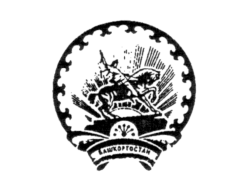 

Республика БашкортостанАдминистрациясельского поселенияПокровский сельсоветмуниципального районаФедоровский районФедоровский районд. Покровка, ул Молодежная, 5тел47-14ИНН 0247001279 ОГРН 1020201337573Е-mail: upravp@mail.ru